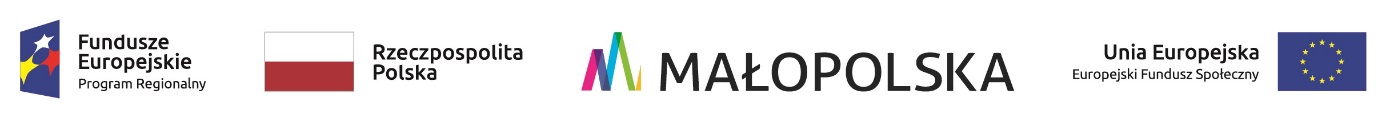 FA-4221-1/2020/2021/2SPECYFIKACJA WARUNKÓW ZAMÓWIENIA(SWZ)NA ORGANIZACJĘ WYPOCZYNKU LETNIEGO DLA DZIECI I RODZICÓW                      W ZAWIĄZKU Z REALIZACJĄ PRZEZ MIEJSKI OŚRODEK POMOCY SPOŁECZNEJ W GORLICACH PROJEKTU PN. „POZA HORYZONT” PLACÓWKA WSPARCIA DZIENNEGO DLA DZIECI I MŁODZIEŻY                                   W GORLICACH WSPÓŁFINANSOWANEGO ZE ŚRODKÓW EUROPEJSKIEGO FUNDUSZU SPOŁECZNEGO W RAMACH REGIONALNEGO PROGRAMU OPERACYJNEGO WOJEWÓDZTWA MAŁOPOLSKIEGO NA LATA 2014-2020, OŚ PRIORYTETOWA 9. REGION SPÓJNY SPOŁECZNIE, DZIAŁANIE 9.2, PODDZIAŁANIE 9.2.1.ZAMAWIAJĄCY – NAZWA ORAZ ADRES:Miejski Ośrodek Pomocy Społecznej w Gorlicachul. Reymonta 138-300 Gorlicetel:  (18) 3520510        NIP:  738 10 55 756REGON:  004405900    adres strony internetowej zamawiającego: www.mops.gorlice.pladres strony internetowej  prowadzonego postępowania - profil nabywcy/platforma zakupowa/link do postępowania: https://platformazakupowa.pl/transakcja/492617adres poczty elektronicznej: e-mail mops@mops.gorlice.pl Postępowanie o udzielenia zamówienia klasycznego o wartości mniejszej niż progi unijne jest prowadzone na podstawie ustawy z dnia 11 września 2019 roku Prawo zamówień publicznych (tj.: Dz.U. z 2021, poz. 1129 ze zm.) zwanej dalej Pzp w trybie podstawowym zgodnie z art. 275 pkt 1 ustawy Pzp (wybór najkorzystniejszej oferty bez przeprowadzenia negocjacji) i art. 276 ust. 1 ustawy Pzp 1. OPIS  PRZEDMIOTU ZAMÓWIENIA1.1.Przedmiotem zamówienia jest wykonanie usługi polegającej na zorganizowaniu i przeprowadzeniu wypoczynku letniego dla dzieci i rodziców.             Szczegółowy opis przedmiotu zamówienia:Wykonawca zobowiązuje się do zorganizowania wypoczynku letniego dla dzieci w wieku od 10 do 16 lat i rodziców, który będzie trwać minimum 8 dni (7 noclegów). Usługę należy wykonać w okresie do 30.08.2021 r. Usytuowanie ośrodka wypoczynkowego w którym nastąpi zakwaterowanie uczestników wypoczynku: na wybrzeżu Morza Bałtyckiego w miejscowości Rewal lub w odległości maksymalnie 30 km od Rewala (odległość mierzona według serwisu mapy google – jadę samochodem).Adres ośrodka wypoczynkowego Wykonawca będzie zobowiązany wskazać przed podpisaniem umowy.Ilość uczestników wypoczynku: 40 dzieci i 5 rodziców (+/-  5 osób).Wyjazd z Gorlic ok. godz. 24:00 do miejsca wypoczynku (ośrodka wypoczynkowego), powrót do Gorlic z miejsca wypoczynku w ostatnim dniu pobytu w ośrodku po śniadaniu. Transport: Wykonawca zapewni transport uczestników wypoczynku z miejsca zbiórki wskazanego przez Zamawiającego do zaoferowanego miejsca realizacji przedmiotu zamówienia w dniu wyjazdu oraz z zaoferowanego miejsca realizacji zamówienia do wskazanego przez Zamawiającego miejsca powrotu w dniu przyjazdu grupy do Gorlic. W przypadku gdy ośrodek wypoczynkowy będzie położony w miejscowości nie bezpośrednio sąsiadującej z morzem, Wykonawca winien zapewnić transport uczestników  na plażę i z powrotem przynajmniej raz dziennie.Zakwaterowanie uczestników wypoczynku na terenie uporządkowanym, zagospodarowanym               i pozbawionym jakichkolwiek przedmiotów i urządzeń mogących zagrażać bezpieczeństwu uczestników.Zakwaterowanie uczestników wypoczynku w jednym lub dwóch budynkach, na maksymalnie dwóch sąsiadujących ze sobą kondygnacjach. Ośrodek musi być ogrodzony i oświetlony. Ośrodek musi mieć możliwość dogrzewania w chłodne dni.Zakwaterowanie uczestników wypoczynku, w pokojach maksymalnie 6 - osobowych (dotyczy dzieci)               i 2 - osobowych (dotyczy rodziców) na pojedynczych łóżkach. Każdy pokój z pełnym węzłem sanitarnym (natrysk, WC) z zimną i ciepłą wodą przez całą dobę, bez ograniczeń. Nie dopuszcza się używania łóżek piętrowych oraz rozkładanych. Dopuszcza się zakwaterowanie uczestników                          w pokojach typu Studio.Wykonawca zobowiązany jest do zapewnienia, kompleksowej, całodobowej opieki doświadczonej                  i wykwalifikowanej kadry pedagogicznej, w tym kierownika wypoczynku i wychowawców wypoczynku spełniających warunki, o których mowa w art. 92p ust. 1-6 ustawy o systemie oświaty (t.j. Dz. U.                   z 2020 r.  poz. 1327, z   2021   r. poz. 4 ze zm.) oraz przepisach zawartych w Rozporządzeniu Ministra Edukacji Narodowej z dnia 30 marca 2016 r. (Dz.U.2016.452 z dnia 2016.04.05), w tym                  w szczególności w zakresie liczby wymaganych wychowawców wypoczynku w stosunku do liczby dzieci.Wyżywienie: Wykonawca zapewni całodniowe wyżywienia (3 posiłki dziennie: śniadanie, obiad, kolacja). Wypoczynek rozpocznie się obiadem we wskazanym przez Wykonawcę ośrodku a zakończy śniadaniem w tym ośrodku. Ponadto w drodze powrotnej należy zapewnić wszystkim uczestnikom obiad w lokalu przystosowanym do serwowania posiłków.         Charakterystyka posiłków:        Śniadanie: codziennie musi być zapewniony: tzw. posiłek mleczny (np. zupa mleczna z różnymi dodatkami: płatki, chrupki, Müsli, kasza manna itp.) oraz produkty z minimum dwóch grup żywności tj. np. ser i wędlina; sezonowe warzywa; masło; dżem; miód; pieczywo mieszane; herbata i/lub kawa zbożowa, kakao. Minimum dwa razy Wykonawca ma obowiązek przygotować dodatkowo tzw. ciepłe śniadanie np. kiełbasa z wody, jajecznica itp. wraz z dodatkami typu musztarda, ketchup, majonez (zupa mleczna lub inny ciepły mleczny posiłek, który będzie wydawany codziennie nie jest zaliczany do tzw. ciepłego śniadania).         Obiad: główny posiłek składający się z dwóch dań tj. zupy, dania głównego z porcją warzyw (surówka lub sałatka lub bukiet jarzyn) oraz kompotu. Zupa w ilości nie mniej niż 300 ml (podawana w wazach) w skład, której wchodzi wywar mięsno-warzywny lub warzywny oraz odpowiednie warzywa i dodatki (kasza, makaron, kluski itp.), drugie danie: ziemniaki, kasza lub ryż, mięso, ryba, drób z kością, surówka lub warzywa poddane obróbce, kompot lub sok owocowy.        Kolacja: produkty z minimum dwóch grup żywności np. ser i wędlina, sezonowe warzywa, masło, pieczywo mieszane, herbata. Minimum dwa razy w tygodniu Wykonawca ma obowiązek przygotować dodatkowo tzw. ciepłą kolację tj. np. bigos, makaron z dodatkami, fasolka po bretońsku, zapiekanka itp. wraz z dodatkami typu sosy mięsno-jarzynowe.         Suchy prowiant: Wykonawca zapewni dla każdego uczestnika w podróży do ośrodka wypoczynkowego i z powrotem ekwiwalent za śniadanie i/lub kolację: pieczywo z wędliną i/lub serem (2 szt.), owoc, batonik czekoladowy, napój w kartonie min. 0,33 l, kubek herbaty.        Wykonawca zapewni dla każdego uczestnika podczas trwania wycieczek całodniowych (2 wycieczki o których mowa w pkt. 14) ekwiwalent za obiad: napój w kartonie min. 0,33 l, wodę niegazowaną min. 0,5 l, pieczywo z wędliną i/lub serem, drożdżówkę, owoc, jogurt, warzywo.         Prowiant musi być odpowiednio zapakowany (pudełko kartonowe, torba papierowa) tak, aby umożliwić jego przekazanie w całości. Obiekty sportowe, kulturalne i rekreacyjne: Wykonawca zapewni uczestnikom możliwość korzystania z obiektów sportowych, rekreacyjnych. Wymagane jest, aby proponowane obiekty sportowe                          i kulturalne posiadały odpowiednią powierzchnię gwarantującą przeprowadzanie meczów i imprez grupowych dla całej grupy uczestników wyjazdu. Obiekty muszą być wyposażone w urządzenia niezbędne do przeprowadzania rozgrywek sportowych i rekreacji, w tym min.: boisko do piłki nożnej; plac zabaw dla dzieci, podstawowy niezbędny sprzęt do uprawiania rekreacji i sportów zespołowych (piłki, rakietki np. do badmintona, skakanki itp.).Atrakcje: Wykonawca zorganizuje 2 całodniowe wycieczki z przewodnikiem: Wycieczka 1: do Kołobrzegu (min. rejs statkiem i latarnia morska). Wycieczka 2: do Międzyzdrojów (min. oceanarium           i Woliński Park Narodowy). Wykonawca podczas wycieczek zapewni bilety wstępu do w/w atrakcji. Program wypoczynku obejmuje warsztaty grupowe dla uczestników wyjazdu (psychologiczne, terapeutyczne, profilaktyczny o charakterze działań profilaktyki uniwersalnej prowadzony w kierunku eliminacji uzależnień takich jak palenie tytoniu, używanie środków psychoaktywnych (alkoholu, narkotyków, leków), zachowań agresywnych, a także uzależnień od komputera, telefonu, internetu. Czas trwania zajęć minimum 6 godzin (1 godzina zajęć – 45 min.). Wykonawca zapewnia prowadzących warsztaty. Wykonawca do przeprowadzenia zajęć określonych w pkt. 15 zapewni psychologa (uprawnienia zawodowe zgodnie z ustawą o zawodzie psychologa i samorządzie zawodowym psychologów z dnia 8.06.2001r).Program wypoczynku powinien obejmować także zajęcia na wolnym powietrzu (pobyt nad morzem, jeziorem, basenem, zabawy na plaży itp.).KODY CPV – 63511000-42. TERMIN  WYKONANIA ZAMÓWIENIA:Termin wykonania zamówienia wynosi 8 dni (7 noclegów). Usługę należy wykonać w okresie do 30.08.2021 r. 3. UMOWA W SPRAWIE ZAMÓWIENIA PUBLICZNEGO, PROJEKTOWANE POSTANOWIENIA UMOWY W SPRAWIE ZAMÓWIENIA PUBLICZNEGO, KTÓRE ZOSTANĄ WPROWADZONE DO TREŚCI ZAWIERANEJ UMOWY Zgodnie z art 432 ustawy Pzp umowa w sprawie zamówienia publicznego wymaga, pod rygorem nieważności, zachowania formy pisemnej, chyba że przepisy odrębne wymagają formy szczególnej.Umowę w sprawie zamówienia publicznego można zawrzeć również w postaci elektronicznej opatrzonej kwalifikowanym podpisem elektronicznym. Zgodnie z art. 781 §2 Kodeksu cywilnego oświadczenie woli złożone w formie elektronicznej jest równoważne z oświadczeniem woli złożonym  w formie pisemnej.Postanowienia umowy (która ma być zawarta w wyniku postępowania) a w szczególności: przedmiot zamówienia; termin realizacji zamówienia; warunki zapłaty wynagrodzenia; dopuszczalne zmiany postanowień umowy oraz określenie warunków tych zmian; wymagania w zakresie zatrudnienia na podstawie stosunku pracy, w okolicznościach, o których mowa w art. 95 ustawy Pzp; wysokości kar umownych oraz łączną maksymalną wysokość kar umownych, którą mogą dochodzić strony; postanowienia związane z podwykonawstwem - określa zał. nr 1 do SWZ - projektowane postanowienia umowy - wzór umowy. Wykonawcy występujący wspólnie ponoszą solidarną odpowiedzialność za wykonanie umowy.4. INFORMACJE O ŚRODKACH KOMUNIKACJI ELEKTRONICZNEJ, PRZY UŻYCIU KTÓRYCH ZAMAWIAJĄCY BĘDZIE KOMUNIKOWAŁ SIĘ Z WYKONAWCAMI, ORAZ INFORMACJE                              O WYMAGANIACH TECHNICZNYCH I ORGANIZACYJNYCH SPORZĄDZANIA, WYSYŁANIA                         I ODBIERANIA KORESPONDENCJI ELEKTRONICZNEJ ORAZ WSKAZANIE OSÓB UPRAWNIONYCH DO KOMUNIKOWANIA SIĘ Z WYKONWCAMI4.1. Informacje ogólnePrzedmiotowe postępowanie prowadzone jest przy użyciu środków komunikacji elektronicznej.                      W postępowaniu o udzielenie zamówienia komunikacja między zamawiającym a wykonawcami, przekazywanie dokumentów elektronicznych odbywa się wyłącznie przy użyciu środków komunikacji elektronicznej tj.:platformy zakupowej platformazakupowa.pl Open Nexus Sp. z o.o., zwanej platformą zakupową, pod adresem: https://platformazakupowa.pl/transakcja/492617                   Korzystanie z platformy zakupowej przez Wykonawcę jest bezpłatne. poczty elektronicznej e-mail: mops@mops.gorlice.plDokumenty przekazywane w postępowaniu sporządza się w postaci elektronicznej.Zmiany i wyjaśnienia treści SWZ oraz inne dokumenty zamówienia bezpośrednio związane                              z postępowaniem o udzielenie zamówienia udostępniane będą na stronie internetowej  prowadzonego postępowania https://platformazakupowa.pl/transakcja/492617Regulamin, warunki, zasady, instrukcje i szczegółowe informacje dotyczące korzystania z platformy zakupowej, wymagania techniczne i organizacyjne sporządzania, wysyłania i odbierania korespondencji elektronicznej dostępne są na stronie platformy zakupowej Open Nexus Sp. z o.o. pod adresem: https://platformazakupowa.pl   4.2. Złożenie oferty w postępowaniu, wycofanie ofertyWykonawca składa ofertę wyłącznie przy użyciu środków komunikacji elektronicznej za  pośrednictwem platformy zakupowej pod adresem:                         https://platformazakupowa.pl/transakcja/492617Ofertę należy sporządzić w języku polskim i złożyć pod rygorem nieważności, w formie elektronicznej (opatrzonej kwalifikowanym podpisem elektronicznym) lub w postaci elektronicznej opatrzonej podpisem zaufanym lub podpisem osobistym.  Wykonawca w celu złożenia zamawiającemu oferty wybiera polecenie „Złóż ofertę” dostępne na platformie zakupowej przedmiotowego postępowania. Sposób złożenia oferty opisany został w instrukcji dla wykonawców dostępnej na stronie platformy zakupowej pod adresem: https://platformazakupowa.plWszelkie informacje stanowiące tajemnicę przedsiębiorstwa w rozumieniu ustawy z dnia 16 kwietnia 1993 r. o zwalczaniu nieuczciwej konkurencji (Dz.U. z 2020 r. poz.1913), które Wykonawca zastrzeże jako tajemnicę przedsiębiorstwa, powinny zostać załączone na platformie zakupowej w osobnym miejscu przeznaczonym na zamieszczenie tajemnicy przedsiębiorstwa (w wydzielonym i odpowiednio oznaczonym pliku). Skuteczność dokonania takiego zastrzeżenia uzależniona jest od obowiązku wykazania przez wykonawcę, nie później niż w terminie składania ofert, że zastrzeżone informacje stanowią tajemnicę przedsiębiorstwa.Do oferty należy dołączyć oświadczenie o niepodleganiu wykluczeniu oraz spełnianiu warunków udziału w postępowaniu o którym mowa w art. 125 ust. 1 ustawy Pzp. Oświadczenie należy złożyć pod rygorem nieważności, w formie elektronicznej (opatrzonej kwalifikowanym podpisem elektronicznym) lub w postaci elektronicznej opatrzonej podpisem zaufanym lub podpisem osobistym.Wykonawca może do upływu terminu składania ofert wycofać ofertę. Sposób wycofania oferty został opisany w instrukcji dla wykonawców dostępnej na stronie platformy zakupowej (platformazapukowa.pl).4.3. Sposób komunikowania się zamawiającego z wykonawcami (nie dotyczy składania ofert – ust 4.2. SWZ) W postępowaniu o udzielenie zamówienia komunikacja pomiędzy zamawiającym a wykonawcami                np. składanie dokumentów, oświadczeń, zawiadomień, zapytań, innych informacji odbywa się elektronicznie za pośrednictwem platformy zakupowej pod adresem: https://platformazakupowa.pl/transakcja/492617 i formularza „Wyślij wiadomość”.W sytuacjach awaryjnych, np. gdy korzystanie z platformy byłoby chwilowo utrudnione zamawiający dopuszcza również komunikowanie się pomiędzy zamawiającym a wykonawcami za pomocą poczty elektronicznej e-mail: mops@mops.gorlice.pl4.4. Sposób sporządzania i przekazywania dokumentów elektronicznych, wymagania techniczne dla dokumentów elektronicznych, wymagania techniczne i organizacyjne użycia środków komunikacji elektronicznej służących do odbioru dokumentów elektronicznych określa rozporządzenie Prezesa Rady Ministrów z dnia 30 grudnia 2020 r. w sprawie sposobu sporządzania i przekazywania informacji oraz wymagań technicznych dla dokumentów elektronicznych oraz środków komunikacji elektronicznej                    w postępowaniu o udzielenie zamówienia publicznego lub konkursie.Podmiotowe środki dowodowe oraz inne dokumenty lub oświadczenia, sporządzone w języku obcym przekazuje się wraz z tłumaczeniem na język polski.W przypadku gdy podmiotowe środki dowodowe, inne dokumenty, lub dokumenty potwierdzające umocowanie do reprezentowania odpowiednio wykonawcy, wykonawców wspólnie ubiegających się                 o udzielenie zamówienia publicznego, podmiotu udostępniającego zasoby na zasadach określonych wart.118 ustawy Pzp lub podwykonawcy niebędącego podmiotem udostępniającym zasoby na takich zasadach, zwane dalej „dokumentami potwierdzającymi umocowanie do reprezentowania”, zostały wystawione przez upoważnione podmioty inne niż wykonawca, wykonawca wspólnie ubiegający się                o udzielenie zamówienia, podmiot udostępniający zasoby lub podwykonawca, zwane dalej „upoważnionymi podmiotami”, jako dokument elektroniczny, przekazuje się ten dokument.W przypadku gdy podmiotowe środki dowodowe, inne dokumenty, lub dokumenty potwierdzające umocowanie do reprezentowania, zostały wystawione przez upoważnione podmioty jako dokument               w postaci papierowej, przekazuje się cyfrowe odwzorowanie tego dokumentu opatrzone kwalifikowanym podpisem elektronicznym, podpisem zaufanym lub podpisem osobistym, poświadczające zgodność cyfrowego odwzorowania z dokumentem w postaci papierowej.Poświadczenia zgodności cyfrowego odwzorowania z dokumentem w postaci papierowej, o którym mowa w pkt. 3 powyżej, dokonuje w przypadku: podmiotowych środków dowodowych oraz dokumentów potwierdzających umocowanie do reprezentowania – odpowiednio wykonawca, wykonawca wspólnie ubiegający się o udzielenie zamówienia, podmiot udostępniający zasoby lub podwykonawca, w zakresie podmiotowych środków dowodowych lub dokumentów potwierdzających umocowanie do reprezentowania, które każdego  z nich dotyczą; innych dokumentów – odpowiednio wykonawca lub wykonawca wspólnie ubiegający się                          o udzielenie zamówienia, w zakresie dokumentów, które każdego z nich dotyczą.Poświadczenia zgodności cyfrowego odwzorowania z dokumentem w postaci papierowej, o którym mowa w pkt. 3 powyżej, może dokonać również notariusz.Podmiotowe środki dowodowe, w tym oświadczenie, o którym mowa w art.117 ust. 4 ustawy Pzp, oraz zobowiązanie podmiotu udostępniającego zasoby, niewystawione przez upoważnione podmioty, oraz pełnomocnictwo przekazuje się w postaci elektronicznej i opatruje się kwalifikowanym podpisem elektronicznym, podpisem zaufanym lub podpisem osobistym.W przypadku gdy podmiotowe środki dowodowe, w tym oświadczenie, o którym mowa w art.117 ust. 4 ustawy Pzp, oraz zobowiązanie podmiotu udostępniającego zasoby, niewystawione przez upoważnione podmioty lub pełnomocnictwo, zostały sporządzone jako dokument w postaci papierowej i opatrzone własnoręcznym podpisem, przekazuje się cyfrowe odwzorowanie tego dokumentu opatrzone kwalifikowanym podpisem elektronicznym, podpisem zaufanym lub podpisem osobistym, poświadczającym zgodność cyfrowego odwzorowania z dokumentem w postaci papierowej.Poświadczenia zgodności cyfrowego odwzorowania z dokumentem w postaci papierowej, o którym mowa w pkt. 7 powyżej, dokonuje w przypadku:podmiotowych środków dowodowych – odpowiednio wykonawca, wykonawca wspólnie ubiegający się o udzielenie zamówienia, podmiot udostępniający zasoby lub podwykonawca, w zakresie podmiotowych środków dowodowych, które każdego z nich dotyczą,oświadczenia, o którym mowa wart.117 ust. 4 ustawy Pzp, lub zobowiązania podmiotu udostępniającego zasoby – odpowiednio wykonawca lub wykonawca wspólnie ubiegający się                    o udzielenie zamówienia,pełnomocnictwa – mocodawca.Poświadczenia zgodności cyfrowego odwzorowania z dokumentem w postaci papierowej, o którym mowa w pkt. 7 powyżej, może dokonać również notariusz.Przez cyfrowe odwzorowanie, o którym mowa powyżej, należy rozumieć dokument elektroniczny będący kopią elektroniczną treści zapisanej w postaci papierowej, umożliwiający zapoznanie się z tą treścią i jej zrozumienie, bez konieczności bezpośredniego dostępu do oryginału.Podmiotowe środki dowodowe oraz inne dokumenty lub oświadczenia, o których mowa                                     w rozporządzeniu Ministra Rozwoju, Pracy i Technologii z dnia 23 grudnia 2020 r. w sprawie podmiotowych środków dowodowych oraz innych dokumentów lub oświadczeń, jakich może żądać zamawiający od wykonawcy, składa się w formie elektronicznej opatrzone kwalifikowanym podpisem elektronicznym lub w postaci elektronicznej opatrzonej podpisem zaufanym lub podpisem osobistym.Dokumenty sporządza się w postaci elektronicznej, w formatach danych określonych                                                 w rozporządzeniu Rady Ministrów z dnia 12 kwietnia 2012 r. w sprawie Krajowych Ram Interoperacyjności, minimalnych wymagań dla rejestrów publicznych i wymiany informacji w postaci elektronicznej oraz minimalnych wymagań dla systemów teleinformatycznych, w szczególności                   w formatach danych: .pdf, doc, .docx, .xps, .odt, .rtf. Osoby uprawnione do komunikowania się z Wykonawcami: Andrzej Przybyłowicz – Kierownik MOPS. 4.6. Wyjaśnienia dotyczące SWZWykonawca może zwrócić się do zamawiającego z wnioskiem o wyjaśnienie treści SIWZ. Zamawiający niezwłocznie udzieli wyjaśnień, jednak nie później niż na 2 dni przed upływem terminu składania ofert, pod warunkiem, że wniosek o wyjaśnienie treści SWZ wpłynie do zamawiającego nie później niż na 4 dni przed upływem terminu składania ofert.Jeżeli zamawiający nie udzieli wyjaśnień w terminie, o którym mowa w pkt. 2, przedłuży termin składania ofert o czas niezbędny do zapoznania się wszystkich zainteresowanych wykonawców z wyjaśnieniami niezbędnymi do należytego przygotowania i złożenia ofert.W przypadku gdy wniosek o wyjaśnienie treści SWZ nie wpłynie w terminie, o którym mowa w pkt. 2, zamawiający nie będzie miał obowiązku udzielenia wyjaśnień SWZ oraz obowiązku przedłużenia terminu składania ofert.Treść zapytań wraz z wyjaśnieniami zamawiający udostępni, bez ujawniania źródła zapytania, na stronie internetowej prowadzonego postępowania.Zamawiający nie przewiduje zorganizowania zebrania wykonawców w celu wyjaśnienia treści SWZ.4.7. Zmiana treści SWZW uzasadnionych przypadkach zamawiający może przed upływem terminu składania ofert zmienić  treść SWZ.Dokonaną zmianę treści SWZ zamawiający udostępnia na stronie internetowej prowadzonego postępowania.W przypadku przedłużenia terminu składania ofert o przedłużeniu zamawiający informuje  wykonawców  przez zamieszczenie informacji na stronie internetowej prowadzonego postępowania, na której została udostępniona SWZ. 5. TERMIN ZWIĄZANIA OFERTĄTermin związania ofertą wynosi 30 dni od dnia upływu terminu składania ofert, przy czym pierwszym dniem terminu związania ofertą jest dzień, w którym upływa termin składania ofert. Wykonawca jest związany ofertą do upływu terminu 11.09.2021 r.6. OPIS SPOSOBU PRZYGOTOWANIA OFERYForma ofertyWykonawca zobowiązany jest przygotować ofertę zgodnie z wymaganiami określonymi w ustawie Prawo zamówień publicznych i specyfikacji warunków zamówienia.Dokumenty muszą być złożone zgodnie z ust. 4 SWZ.7. SPOSÓB ORAZ TERMIN SKŁADANIA OFERT I TERMIN OTWARCIA OFERTSposób oraz termin składania ofertOferty należy złożyć za  pośrednictwem platformy zakupowej pod adresem:https://platformazakupowa.pl/transakcja/492617z uwzględnieniem wymagań określonych w ust. 4 SWZ.Wykonawca może złożyć tylko jedną ofertę. Treść oferty musi być zgodna z wymaganiami zamawiającego określonymi w dokumentach zamówienia. Oferta może być złożona tylko do upływu terminu składania ofert. Termin składania ofert upływa dnia: 13.08.2021 r. godz. 10:00Termin otwarcia ofertOtwarcie ofert nastąpi dnia: 13.08.2021 r., godz.: 10:30 Otwarcie ofert nastąpi za pomocą platformy zakupowej pod adresem: https://platformazakupowa.pl/transakcja/492617W przypadku awarii systemu teleinformatycznego przy użyciu którego miało nastąpić otwarcie ofert, która spowoduje brak możliwości otwarcia ofert w terminie określonym  powyżej, otwarcie ofert nastąpi niezwłocznie po usunięciu awarii. Zamawiający poinformuje o zmianie terminu otwarcia ofert na stronie internetowej prowadzonego postępowania.Po upływie terminu składania ofert a przed ich otwarciem zamawiający udostępni na stronie internetowej prowadzonego postępowania informację o kwocie, jaką zamierza przeznaczyć na sfinansowanie zamówienia.Niezwłocznie po otwarciu ofert zamawiający udostępni na stronie internetowej prowadzonego postępowania informacje o: nazwach albo imionach i nazwiskach oraz siedzibach lub miejscach prowadzonej działalności gospodarczej albo miejscach zamieszkania wykonawców, których oferty zostały otwarte,cenach zawartych w ofertach.8. PODSTAWY WYKLUCZENIA8.1. O udzielenie zamówienia mogą ubiegać się wyłącznie wykonawcy, którzy zgodnie z art. 57 pkt 1 ustawy z dnia 11 września 2019 r. Prawo zamówień publicznych (tj. Dz.U. z 2021, poz. 1129 ze zm.) nie podlegają wykluczeniu z postępowania o udzielenie zamówienia na podstawie art. 108 ust. 1 ustawy Pzp.W przypadku polegania przez wykonawcę na zdolnościach lub sytuacji podmiotów udostępniających zasoby w celu potwierdzenia spełnienia warunków udziału w postępowaniu, podmiot udostępniający zasoby, również nie może podlegać wykluczeniu z postępowania na podstawie art. 108 ust. 1 ustawy Pzp. 8.2. Podstawy wykluczenia z postępowania o udzielenie zamówienia o których mowa w art. 108 ust. 1  ustawy Pzp.                  Z postępowania o udzielenie zamówienia wyklucza się wykonawcę: będącego osobą fizyczną, którego prawomocnie skazano za przestępstwo: udziału w zorganizowanej grupie przestępczej albo związku mającym na celu popełnienie przestępstwa lub przestępstwa skarbowego, o którym mowa w art. 258 Kodeksu karnego, handlu ludźmi, o którym mowa w art. 189a Kodeksu karnego, o którym mowa w art. 228–230a, art. 250a Kodeksu karnego lub w art. 46 lub art. 48 ustawy z dnia 25 czerwca 2010 r. o sporcie, finansowania przestępstwa o charakterze terrorystycznym, o którym mowa w art. 165a Kodeksu karnego, lub przestępstwo udaremniania lub utrudniania stwierdzenia przestępnego pochodzenia pieniędzy lub ukrywania ich pochodzenia, o którym mowa w art. 299 Kodeksu karnego, o charakterze terrorystycznym, o którym mowa w art. 115 § 20 Kodeksu karnego, lub mające na celu popełnienie tego przestępstwa, powierzenia wykonywania pracy małoletniemu cudzoziemcowi, o którym mowa w art. 9 ust. 2 ustawy z dnia 15 czerwca 2012 r. o skutkach powierzania wykonywania pracy cudzoziemcom przebywającym wbrew przepisom na terytorium Rzeczypospolitej Polskiej (Dz. U. poz. 769), przeciwko obrotowi gospodarczemu, o których mowa w art. 296–307 Kodeksu karnego, przestępstwo oszustwa, o którym mowa w art. 286 Kodeksu karnego, przestępstwo przeciwko wiarygodności dokumentów, o których mowa w art. 270–277d Kodeksu karnego, lub przestępstwo skarbowe, o którym mowa w art. 9 ust. 1 i 3 lub art. 10 ustawy z dnia 15 czerwca 2012 r. o skutkach powierzania wykonywania pracy cudzoziemcom przebywającym wbrew przepisom na terytorium Rzeczypospolitej Polskiej,       – lub za odpowiedni czyn zabroniony określony w przepisach prawa obcego; jeżeli urzędującego członka jego organu zarządzającego lub nadzorczego, wspólnika spółki w spółce jawnej lub partnerskiej albo komplementariusza w spółce komandytowej lub komandytowo-akcyjnej lub prokurenta prawomocnie skazano za przestępstwo, o którym mowa w pkt 1; wobec którego wydano prawomocny wyrok sądu lub ostateczną decyzję administracyjną o zaleganiu                z uiszczeniem podatków, opłat lub składek na ubezpieczenie społeczne lub zdrowotne, chyba że wykonawca przed upływem terminu składania ofert dokonał płatności należnych podatków, opłat lub składek na ubezpieczenie społeczne lub zdrowotne wraz z odsetkami lub grzywnami lub zawarł wiążące porozumienie w sprawie spłaty tych należności; wobec którego prawomocnie orzeczono zakaz ubiegania się o zamówienia publiczne; jeżeli zamawiający może stwierdzić, na podstawie wiarygodnych przesłanek, że wykonawca zawarł              z innymi wykonawcami porozumienie mające na celu zakłócenie konkurencji, w szczególności jeżeli należąc do tej samej grupy kapitałowej w rozumieniu ustawy z dnia 16 lutego 2007 r. o ochronie konkurencji i konsumentów, złożyli odrębne oferty, chyba że wykażą, że przygotowali te oferty niezależnie od siebie; jeżeli, w przypadkach, o których mowa w art. 85 ust. 1 ustawy Pzp, doszło do zakłócenia konkurencji wynikającego z wcześniejszego zaangażowania tego wykonawcy lub podmiotu, który należy                          z wykonawcą do tej samej grupy kapitałowej w rozumieniu ustawy z dnia 16 lutego 2007 r. o ochronie konkurencji i konsumentów, chyba że spowodowane tym zakłócenie konkurencji może być wyeliminowane w inny sposób niż przez wykluczenie wykonawcy z udziału w postępowaniu                           o udzielenie zamówienia.8.3. Wykonawca nie podlega wykluczeniu w okolicznościach określonych w art. 108 ust. 1 pkt 1, 2 i 5 ustawy Pzp, jeżeli udowodni zamawiającemu, że spełnił łącznie następujące przesłanki: naprawił lub zobowiązał się do naprawienia szkody wyrządzonej przestępstwem, wykroczeniem lub swoim nieprawidłowym postępowaniem, w tym poprzez zadośćuczynienie pieniężne; wyczerpująco wyjaśnił fakty i okoliczności związane z przestępstwem, wykroczeniem lub swoim nieprawidłowym postępowaniem oraz spowodowanymi przez nie szkodami, aktywnie współpracując odpowiednio z właściwymi organami, w tym organami ścigania, lub zamawiającym;podjął konkretne środki techniczne, organizacyjne i kadrowe, odpowiednie dla zapobiegania dalszym przestępstwom, wykroczeniom lub nieprawidłowemu postępowaniu, w szczególności: zerwał wszelkie powiązania z osobami lub podmiotami odpowiedzialnymi za nieprawidłowe postępowanie wykonawcy, zreorganizował personel, wdrożył system sprawozdawczości i kontroli, utworzył struktury audytu wewnętrznego do monitorowania przestrzegania przepisów, wewnętrznych regulacji lub standardów, wprowadził wewnętrzne regulacje dotyczące odpowiedzialności i odszkodowań za nieprzestrzeganie przepisów, wewnętrznych regulacji lub standardów.9. WARUNKI UDZIAŁU W POSTĘPOWANIU, WARUNKI ZAMÓWIENIA9.1 O udzielenie zamówienia mogą ubiegać się wyłącznie wykonawcy, którzy zgodnie z art. 57 pkt 2 ustawy  z dnia 11 września 2019 r. Prawo zamówień publicznych (tj. Dz.U. z 2021, poz. 1129 ze zm.) spełniają warunki udziału w postępowaniu a także pozostałe warunki określone w SWZ.9.2. Wykonawcy mogą wspólnie ubiegać się o udzielenie zamówienia. W przypadku, gdy wykonawcy wspólnie ubiegają się o udzielenie zamówienia (np. konsorcjum), do oferty należy dołączyć pełnomocnictwo w którym wykonawcy wspólnie ubiegający się o udzielenie zamówienia umocowali jeden podmiot do reprezentowania ich w postępowaniu o udzielenie zamówienia albo do reprezentowania                    w postępowaniu i zawarcia umowy w sprawie zamówienia publicznego (zgodnie  z art. 58 ust. 2 ustawy Pzp).9.3. O udzielenie zmówienia mogą ubiegać się wykonawcy, którzy spełniają warunki udziału                     w postępowaniu określone w art. 112 ust. 2 ustawy Pzp, dotyczące:uprawnień do prowadzenia określonej działalności gospodarczej lub zawodowej, o ile wynika to                     z odrębnych przepisów,zdolności technicznej lub zawodowej.Określenie warunków udziału w postępowaniu:9.3.1. Uprawnienia do prowadzenia określonej działalności gospodarczej lub zawodowej, o ile wynika to z odrębnych przepisów:Wykonawca spełnia warunek jeżeli posiada wpis do rejestru organizatorów turystyki                                        i przedsiębiorców ułatwiających nabywanie powiązanych usług turystycznych zgodnie z ustawą                            z dnia 24 listopada 2017 r. o imprezach turystycznych  i powiązanych usługach turystycznych.9.3.2. Zdolność techniczna lub zawodowa: Wykonawca spełnia warunek jeżeli w okresie ostatnich 3 lat przed upływem terminu składania ofert, a jeżeli okres prowadzenia działalności jest krótszy w tym okresie – wykonał należycie co najmniej jedną usługę zorganizowania i wykonania wycieczki (wypoczynku) co najmniej pięciodniowej dla co najmniej 30 uczestników.9.4. W odniesieniu do warunków dotyczących wykształcenia, kwalifikacji zawodowych lub doświadczenia wykonawcy wspólnie ubiegający się o udzielenie zamówienia mogą polegać na zdolnościach tych                          z wykonawców, którzy wykonają usługi, do realizacji których te zdolności są wymagane. 9.5. W przypadku, o którym mowa w ust. 9.4., wykonawcy wspólnie ubiegający się o udzielenie zamówienia dołączają do oferty oświadczenie zgodnie z  art. 117 ust 4 ustawy Pzp, z którego będzie wynikało, które usługi wykonają poszczególni wykonawcy.9.6. Udostępnienie zasobówWykonawca na podstawie art. 118 ustawy Pzp, może w celu potwierdzenia spełnienia warunków udziału w postępowaniu, polegać na zdolnościach technicznych lub zawodowych podmiotów udostępniających zasoby, niezależnie od charakteru prawnego łączących go  z nimi stosunków prawnych. W odniesieniu do warunków dotyczących wykształcenia, kwalifikacji zawodowych lub doświadczenia, wykonawcy mogą polegać na zdolnościach podmiotów udostępniających zasoby, jeśli podmioty te wykonają  usługi, do realizacji których te zdolności są wymagane. Wykonawca, który polega na zdolnościach lub sytuacji podmiotów udostępniających zasoby, składa, wraz z ofertą, zobowiązanie podmiotu udostępniającego zasoby do oddania mu do dyspozycji niezbędnych zasobów na potrzeby realizacji zamówienia lub inny podmiotowy środek dowodowy potwierdzający, że wykonawca realizując zamówienie, będzie dysponował niezbędnymi zasobami tych podmiotów.Zobowiązanie podmiotu udostępniającego zasoby, o którym mowa w ust. 3, musi potwierdzać, że stosunek łączący wykonawcę z podmiotami udostępniającymi zasoby gwarantuje rzeczywisty dostęp do tych zasobów. W szczególności dokument winien określać: zakres dostępnych wykonawcy zasobów podmiotu udostępniającego zasoby; sposób i okres udostępnienia wykonawcy i wykorzystania przez niego zasobów podmiotu udostępniającego te zasoby przy wykonywaniu zamówienia; czy i w jakim zakresie podmiot udostępniający zasoby, na zdolnościach którego wykonawca polega w odniesieniu do warunków udziału w postępowaniu dotyczących wykształcenia, kwalifikacji zawodowych lub doświadczenia, zrealizuje usługi, których wskazane zdolności dotyczą. Jeżeli zdolności techniczne lub zawodowe podmiotu udostępniającego zasoby nie potwierdzają spełniania przez wykonawcę warunków udziału w postępowaniu lub zachodzą wobec tego podmiotu podstawy wykluczenia, wykonawca w terminie określonym przez zamawiającego zastąpi ten podmiot innym podmiotem lub podmiotami albo wykaże, że samodzielnie spełnia warunki udziału                                              w postępowaniu. Wykonawca nie może, po upływie terminu składania ofert, powoływać się na zdolności podmiotów udostępniających zasoby, jeżeli na etapie składania ofert nie polegał on w danym zakresie na zdolnościach podmiotów udostępniających zasoby.10. SPOSÓB OBLICZENIA CENYPrzygotowując ofertę, wykonawcy mają obowiązek zapoznać się z przedmiotem zamówienia.W cenie oferty należy ująć wszystkie usługi niezbędne do wykonania i do przekazania zamawiającemu przedmiotu umowy, wynikające z opisu przedmiotu zamówienia.  Zamawiający zastosował wynagrodzenie ryczałtowe. W formularzu oferty należy podać cenę brutto za całość przedmiotu zamówienia. Cena oferty uwzględnia wszystkie obowiązujące w Polsce podatki, łącznie z podatkiem VAT oraz   wszelkie inne opłaty i koszty związane  z wykonywaniem przedmiotu zamówienia.Cenę należy podać w walucie obowiązującej na terytorium Rzeczypospolitej Polskiej tj. PLN. Zamawiający nie przewiduje rozliczeń z wykonawcą w walutach obcych.Rozliczenie za wykonanie przedmiotu zamówienia odbędzie się fakturą końcową, za wykonanie usługi będącej przedmiotem zamówienia. Na podstawie przepisu art. 225 ust. 2 ustawy Pzp, wykonawca składając ofertę, której wybór prowadziłby do powstania u zamawiającego obowiązku podatkowego zgodnie z przepisami ustawy o podatku od towarów i usług - informuje zamawiającego, że wybór jego oferty będzie prowadził do powstania                                      u zamawiającego obowiązku podatkowego; wskazuje nazwę (rodzaj) towaru lub usługi, których dostawa lub świadczenie będą prowadziły do powstania u zamawiającego obowiązku podatkowego; wskazuje wartość towaru lub usługi objętego obowiązkiem podatkowym zamawiającego (bez kwoty podatku); wskazuje stawkę podatku od towarów i usług, która zgodnie z wiedzą wykonawcy, będzie miała zastosowanie.11. OPIS KRYTERIÓW OCENY OFERT, WRAZ Z PODANIEM WAG TYCH KRYTERIÓW, I SPOSOBU OCENY OFERTOcena ofertPrzy wyborze oferty zamawiający będzie się kierował następującymi kryteriami i ich wagami: cena -  60% - sposób oceny: według wzoru,dodatkowe atrakcje - 40% -  sposób oceny: według opisu,Zamawiający dokona oceny złożonych ofert w oparciu o wyżej przedstawione kryteria i ich wagi.Ofertom przyznane zostaną punkty obliczone następująco:                     1) Kryterium – cena - 60%(Cn / Cof.b. x 100) x 60% = ilość punktów, gdzie:Cn           - najniższa cena spośród ofert,Cof.b.    - cena oferty badanej,100     - wskaźnik stały,60%    - procentowe znaczenie kryterium ceny.Oferta spełniająca w najwyższym stopniu wymagania określone w kryterium „cena” otrzyma maksymalną ilość 60 punktów (60%). Pozostałym wykonawcom spełniającym wymagania kryterialne przypisana zostanie odpowiednio (proporcjonalnie) mniejsza ilość punktów.2)  Kryterium – dodatkowe atrakcje - 40%Wykonawca otrzyma punkty w przedmiotowym kryterium, jeżeli zadeklaruje w ofercie zrealizowanie dodatkowych atrakcji:jeżeli Wykonawca zapewni na terenie ośrodka wypoczynkowego basen o pojemności co najmniej 60 000 litrów  do dyspozycji uczestników – otrzyma 20 pkt (20%),jeżeli Wykonawca zorganizuje dla uczestników zabawę taneczną z muzyką na żywo w tym zabawy muzyczno - ruchowe prowadzone przez animatora – otrzyma 20 pkt (20%),wykonawca nie zapewni podczas realizacji przedmiotu zamówienia dodatkowych atrakcji - 0 pkt.Wykonawca zobowiązany jest określić w ofercie czy zapewni podczas realizacji przedmiotu zamówienia dodatkowe ww. atrakcje. Jeżeli Wykonawca nie określi w ofercie informacji, czy zapewni lub nie dodatkowe atrakcje, lub zakreśli jednocześnie w danym kryterium „TAK” i „NIE” Zamawiający uzna, iż wykonawca nie zapewni dodatkowych atrakcji i nie przyzna Wykonawcy w tym kryterium punktów.Punkty w powyższych kryteriach zostaną zsumowane.Maksymalna ilość punktów jaką po uwzględnieniu wag może osiągnąć oferta wynosi 100 pkt (100%).12. DOKUMENTY SKŁADANE PRZEZ WYKONAWCĘDokumenty należy złożyć przy użyciu środków komunikacji elektronicznej zgodnie z opisem ust 4 SWZ. 12.1. Na ofertę składają się dokumenty wymienione poniżej: Wypełniony formularz „OFERTA”, który należy sporządzić ściśle wg wzoru formularza stanowiącego zał. nr 2 do SWZ. Formularz musi być podpisany przez osobę/osoby uprawnione do składania  oświadczeń woli w zakresie praw i obowiązków majątkowych wykonawcy,Oświadczenie z art. 125 ust. 1 w związku z art. 273 ust. 2 ustawy Pzp o niepodleganiu wykluczeniu oraz spełnianiu warunków udziału w postępowaniu z wykorzystaniem wzoru formularza stanowiącego zał. nr 3 do SWZ.      W przypadku wspólnego ubiegania się o zamówienie przez wykonawców, oświadczenie, składa każdy z wykonawców. Oświadczenia te potwierdzają brak podstaw wykluczenia oraz spełnianie warunków udziału w postępowaniu w zakresie, w jakim każdy z wykonawców wykazuje spełnianie warunków udziału w postępowaniu.      Wykonawca, w przypadku polegania na zdolnościach podmiotów udostępniających zasoby, przedstawia także oświadczenie podmiotu udostępniającego zasoby, potwierdzające brak podstaw wykluczenia tego podmiotu oraz odpowiednio spełnianie warunków udziału w postępowaniu, w zakresie, w jakim wykonawca powołuje się na jego zasoby.Jeżeli dotyczy - Pełnomocnictwa dla osób podpisujących ofertę do reprezentowania w postępowaniu    o udzielenie zamówienia albo reprezentowania w postępowaniu i zawarcia umowy w sprawie zamówienia publicznego w imieniu wykonawcy lub wykonawców wspólnie ubiegających się                           o udzielenie zamówienia, o ile nie wynikają z przepisów prawa lub innych dokumentów.Jeżeli dotyczy - Wykonawca, który na podstawie art. 118 ustawy Pzp, w celu potwierdzenia spełniania warunków udziału w postępowaniu, polega na zdolnościach technicznych lub zawodowych podmiotów udostępniających zasoby, składa wraz z ofertą zobowiązanie podmiotu udostępniającego zasoby do oddania mu do dyspozycji niezbędnych zasobów na potrzeby realizacji zamówienia lub inny podmiotowy środek dowodowy potwierdzający, że wykonawca realizując zamówienie, będzie dysponował niezbędnymi zasobami tych podmiotów. Wykonawca może wykorzystać wzór zobowiązania podmiotu udostępniającego zasoby stanowiący zał. nr 4 do SWZ. Jeżeli dotyczy - W przypadku, o którym mowa w art. 117 ust. 3 ustawy Pzp (treść art. określona w ust. 9.4. SWZ), wykonawcy wspólnie ubiegający się o udzielenie zamówienia dołączą do oferty oświadczenie określone w art.117 ust. 4 ustawy Pzp, z którego będzie wynikało, które usługi wykonają poszczególni wykonawcy. Wykonawca może wykorzystać wzór formularza stanowiący zał. nr 5 do SWZ.13. WYMAGANIA DOTYCZĄCE WADIUMZamawiający nie wymaga wniesienia wadium.14. OCENA OFERT14.1. Żądanie wyjaśnień od wykonawcówW toku badania i oceny ofert zmawiający może żądać od wykonawców wyjaśnień dotyczących treści złożonych ofert oraz przedmiotowych środków dowodowych lub innych składanych dokumentów lub oświadczeń. Niedopuszczalne jest prowadzenie między zamawiającym a wykonawcą negocjacji dotyczących złożonej oferty oraz, z uwzględnieniem dopuszczalnych poprawek określonych poniżej, dokonywanie jakiejkolwiek zmiany w jej treści.14.2. Poprawianie omyłek Zamawiający poprawia w ofercie: oczywiste omyłki pisarskie,oczywiste omyłki rachunkowe z uwzględnieniem konsekwencji rachunkowych dokonanych poprawek,inne omyłki polegające na niezgodności oferty z dokumentami zamówienia, niepowodujące istotnych zmian w treści oferty, niezwłocznie zawiadamiając o tym wykonawcę, którego oferta została poprawiona.14.3. Rażąco niska cena w ofercieZamawiający w celu ustalenia, czy oferta zawiera rażąco niską cenę w stosunku do przedmiotu zamówienia żąda do wykonawcy wyjaśnień, w tym złożenia dowodów w zakresie wyliczenia ceny lub jej istotnych części składowych w szczególności w zakresie określonym w art. 224 ust. 3 ustawy Pzp.Zamawiający odrzuci ofertę wykonawcy, który nie udzielił wyjaśnień w wyznaczonym terminie, lub jeżeli złożone wyjaśnienia wraz z dowodami nie uzasadniają podanej w ofercie ceny.14.4. Oferty z jednakową cenąJeżeli nie można wybrać najkorzystniejszej oferty z uwagi na to, że dwie lub więcej ofert przedstawia taki sam bilans ceny i innych kryteriów oceny ofert, zamawiający wybiera spośród tych ofert ofertę, która otrzymała najwyższą ocenę w kryterium o najwyższej wadze.Jeżeli oferty otrzymały taką samą ocenę w kryterium o najwyższej wadze, zamawiający wybiera ofertę z najniższą ceną. Jeżeli nie można dokonać wyboru oferty w sposób, o którym mowa w pkt. 2, zamawiający wzywa wykonawców, którzy złożyli te oferty, do złożenia w terminie określonym przez zamawiającego ofert dodatkowych zawierających nową cenę. Wykonawcy, składając oferty dodatkowe, nie mogą oferować cen wyższych niż zaoferowane w uprzednio złożonych przez nich ofertach.14.5. Odrzucenie ofertyZamawiający odrzuci ofertę, jeżeli zachodzą przesłanki określone  w art. 226 ust. 1 ustawy Pzp.14.6. Wybór najkorzystniejszej ofertyZamawiający wybiera najkorzystniejszą ofertę na podstawie kryteriów oceny ofert określonych w SWZ.Zamawiający wybiera najkorzystniejszą ofertę w terminie związania ofertą określonym w SWZ. Jeżeli termin związania ofertą upłynął przed wyborem najkorzystniejszej oferty, zamawiający wezwie wykonawcę, którego oferta otrzymała najwyższą ocenę, do wyrażenia, w wyznaczonym przez zamawiającego terminie, pisemnej zgody na wybór jego oferty. W przypadku braku zgody, o której mowa w zdaniu poprzednim, zamawiający zwróci się o wyrażenie takiej zgody do kolejnego wykonawcy, którego oferta została najwyżej oceniona, chyba że będą zachodzić przesłanki do unieważnienia postępowania.Zmawiający udzieli zamówienia publicznego wykonawcy którego oferta odpowiada zasadom określonym  w ustawie Prawo zamówień publicznych i spełnia wymagania określone w SWZ oraz została oceniona jako najkorzystniejsza według przyjętych kryteriów oceny ofert.Niezwłocznie po wyborze najkorzystniejszej oferty zamawiający poinformuje równocześnie wykonawców, którzy złożyli oferty, o:wyborze najkorzystniejszej oferty, podając nazwę albo imię i nazwisko, siedzibę albo miejsce zamieszkania, jeżeli jest miejscem wykonywania działalności wykonawcy, którego ofertę wybrano, oraz nazwy albo imiona i nazwiska, siedziby albo miejsca zamieszkania, jeżeli są miejscami wykonywania działalności wykonawców, którzy złożyli oferty, a także punktację przyznaną ofertom w każdym kryterium oceny ofert i łączną punktację,wykonawcach, których oferty zostały odrzucone- podając uzasadnienie faktyczne i prawne.Informację o której mowa pod lit a) powyżej, zamawiający udostępni niezwłocznie na stronie internetowej prowadzonego postępowania.15. INFORMACJE O FORMALNOŚCIACH, JAKIE MUSZĄ ZOSTAĆ DOPEŁNIONE PO WYBORZE OFERTY W CELU ZAWARCIA UMOWY W SPRAWIE ZAMÓWIENIA PUBLICZNEGOZamawiający udzieli zamówienia wykonawcy, którego oferta odpowiada wszystkim wymaganiom określonym w ustawie Prawo zamówień publicznych i Specyfikacji Warunków Zamówienia, a została oceniona jako najkorzystniejsza w oparciu o podane kryteria wyboru.Wybranemu wykonawcy zamawiający określi w zawiadomieniu termin i miejsce zawarcia (podpisania) umowy. Termin ten może ulec zmianie z woli stron w uzasadnionych przypadkach lub w przypadku wniesienia odwołania. O nowym terminie wykonawca zostanie poinformowany po ogłoszeniu przez Izbę wyroku lub postanowienia kończącego postępowanie odwoławcze.Jeżeli zostanie wybrana oferta wykonawców wspólnie ubiegających się o udzielenie zamówienia, to zamawiający może zażądać przed zawarciem umowy w sprawie zamówienia publicznego kopii umowy regulującej współpracę tych wykonawców. Wykonawca przed podpisaniem umowy wskaże Zamawiającemu:- adres ośrodka wypoczynkowego w którym realizowany będzie przedmiot zamówienia,- osoby (kadrę pedagogiczną/wychowawców, psychologa) o których mowa w ust. 1.1 pkt 11 i 16 SWZ.16. WYMAGANIA DOTYCZĄCE ZABEZPIECZENIA NALEŻYTEGO WYKONANIA UMOWYZamawiający nie wymaga wniesienia zabezpieczenia należytego wykonania umowy.17. ZAKOŃCZENIE POSTĘPOWANIAPostępowanie o udzielenie zamówienia kończy się zawarciem umowy w sprawie zamówienia publicznego albo unieważnieniem postępowania.Zamawiający unieważni postępowanie o udzielenie zamówienia w przypadkach określonych w art. 255 ustawy Pzp.O unieważnieniu postępowania o udzielenie zamówienia zamawiający zawiadomi równocześnie wykonawców, którzy złożyli oferty – podając uzasadnienie faktyczne i prawne. Informację o unieważnieniu postępowania zamawiający udostępni niezwłocznie na stronie internetowej prowadzonego postępowania.18. PODWYKONAWSTWOWykonawca może powierzyć wykonanie części zamówienia podwykonawcy/podwykonawcom.Powierzenie wykonania części zamówienia podwykonawcom nie zwalnia wykonawcy                                       z odpowiedzialności za należyte wykonanie tego zamówienia.Szczegółowe postanowienia dotyczące podwykonawców określone zostały w projektowanych postanowieniach umowy – wzorze umowy (zał. nr 1 do SWZ).19. INNE POSTANOWIENIA/INFORMACJEPostępowanie o udzielenie zamówienia jest prowadzone w języku polskim. Zamawiający nie przewiduje wykluczenia wykonawcy na podstawie art. 109 ust. 1 ustawy Pzp.Zamawiający nie dopuszcza składania ofert częściowych.Zamawiający nie wymaga i nie dopuszcza składania ofert wariantowych.Zamawiający nie przewiduje wymagań o których mowa w art. 96 ust. 2 pkt 2 ustawy Pzp w zakresie zatrudnienia osób.Zamawiający nie przewiduje udzielenia zamówień, o których mowa w art. 214 ust. 1 pkt 7 ustawy Pzp.Zamawiający nie przewiduje rozliczenia w walutach obcych.Zamawiający nie zastrzega żadnej części zamówienia do osobistego wykonania przez wykonawcę.Zamawiający nie przewiduje przeprowadzenia aukcji elektronicznej.Zamawiający nie wymaga złożenia oferty w postaci katalogu elektronicznego i nie wymaga oraz nie   dopuszcza dołączenia katalogu elektronicznego do składanej oferty.Do czynności podejmowanych przez zamawiającego i wykonawców w postępowaniu o udzielenie zamówienia oraz do umów w sprawach zamówień publicznych stosuje się przepisy ustawy  z dnia 23 kwietnia 1964 r. – Kodeks cywilny, jeżeli przepisy ustawy Pzp nie stanowią inaczej. 20. POUCZENIE O ŚRODKACH OCHRONY PRAWNEJ PRZYSŁUGUJACYCH WYKONAWCY                      Wykonawcy przysługują przewidziane w ustawie Prawo zamówień publicznych środki ochrony prawnej. Szczegółowe zasady wnoszenia środków ochrony prawnej oraz postępowania toczonego wskutek ich wniesienia określa Dział IX ustawy Prawo zamówień publicznych.Postępowanie odwoławczePostępowanie odwoławcze jest prowadzone w języku polskim. Wszystkie dokumenty przedstawia się w języku polskim, a jeżeli zostały sporządzone w języku obcym, strona oraz uczestnik postępowania odwoławczego, który się na nie powołuje, przedstawia ich tłumaczenie na język polski. W uzasadnionych przypadkach Izba może żądać przedstawienia tłumaczenia dokumentu na język polski poświadczonego przez tłumacza przysięgłego.Pisma składane w toku postępowania odwoławczego przez strony oraz uczestników postępowania odwoławczego wnosi się z odpisami dla stron oraz uczestników postępowania odwoławczego, jeżeli pisma te składane  są w formie pisemnej.Pisma w postępowaniu odwoławczym wnosi się w formie pisemnej albo w formie elektronicznej albo w postaci elektronicznej, z tym że odwołanie i przystąpienie do postępowania odwoławczego, wniesione w postaci elektronicznej, wymagają opatrzenia podpisem zaufanym. Pisma w formie pisemnej wnosi się za pośrednictwem operatora pocztowego, w rozumieniu ustawy z dnia 23 listopada 2012 r. – Prawo pocztowe, osobiście, za pośrednictwem posłańca, a pisma                    w postaci elektronicznej wnosi się przy użyciu środków komunikacji elektronicznej.OdwołanieOdwołanie przysługuje na:-  niezgodną z przepisami ustawy czynność zamawiającego, podjętą w postępowaniu o udzielenie zamówienia, w tym na projektowane postanowienie umowy; - zaniechanie czynności w postępowaniu o udzielenie zamówienia, do której zamawiający był obowiązany na podstawie ustawy; -  zaniechanie przeprowadzenia postępowania o udzielenie zamówienia na podstawie ustawy, mimo że zamawiający był do tego obowiązany.Odwołanie wnosi  się do Prezesa Krajowej Izby Odwoławczej.Odwołujący przekazuje zamawiającemu odwołanie wniesione w formie elektronicznej albo postaci elektronicznej albo kopię tego odwołania, jeżeli zostało ono wniesione w formie pisemnej, przed upływem terminu do wniesienia odwołania w taki sposób, aby mógł on zapoznać się z jego treścią przed upływem tego terminu. Domniemywa się, iż zamawiający mógł zapoznać się z treścią odwołania przed upływem terminu do jego wniesienia, jeżeli przekazanie odpowiednio odwołania albo jego kopii nastąpiło przed upływem terminu do jego wniesienia przy użyciu środków komunikacji elektronicznej. Odwołanie wnosi się w terminie:- 5 dni od dnia przekazania informacji o czynności zamawiającego stanowiącej podstawę jego wniesienia, jeżeli informacja została przekazana przy użyciu środków komunikacji elektronicznej,- 10 dni od dnia przekazania informacji o czynności zamawiającego stanowiącej podstawę jego wniesienia, jeżeli informacja została przekazana w sposób inny niż przy użyciu środków komunikacji elektronicznej.Odwołanie wobec treści ogłoszenia wszczynającego postępowanie o udzielenie zamówienia lub wobec treści dokumentów zamówienia wnosi się w terminie 5 dni od dnia zamieszczenia ogłoszenia w Biuletynie Zamówień Publicznych lub dokumentów zamówienia na stronie internetowej.Odwołanie w przypadkach innych niż określone pod lit. d) i e) wnosi się w terminie 5 dni od dnia,                  w którym  powzięto lub przy zachowaniu należytej staranności można było powziąć wiadomość o okolicznościach stanowiących podstawę jego wniesienia.Jeżeli Zamawiający nie opublikował ogłoszenia o zamiarze zawarcia umowy lub mimo takiego obowiązku nie przesłał wykonawcy zawiadomienia o wyborze najkorzystniejszej oferty, odwołanie wnosi się nie później niż w terminie:- 15 dni od dnia zamieszczenia w Biuletynie Zamówień Publicznych ogłoszenia o wyniku postępowania;                                - miesiąca od dnia zawarcia umowy, jeżeli zamawiający nie zamieścił w Biuletynie Zamówień Publicznych ogłoszenia o wyniku postępowania. Zakres informacji jaki powinno zawierać odwołanie określa art. 516 ustawy Pzp.Odwołanie podlega rozpoznaniu, jeżeli nie zawiera braków formalnych oraz uiszczono wpis od odwołania w wymaganej wysokości, najpóźniej do dnia upływu terminu do wniesienia odwołania.Postępowanie skargoweNa orzeczenie Krajowej Izby Odwoławczej oraz postanowienie Prezesa Izby, o którym mowa w art. 519 ust. 1 ustawy Pzp, stronom oraz uczestnikom postępowania odwoławczego przysługuje skarga do sądu. Skargę wnosi się do Sądu Okręgowego w Warszawie – sądu zamówień publicznych, zwanego dalej „sądem zamówień publicznych”. Skargę wnosi się za pośrednictwem Prezesa Izby, w terminie 14 dni od dnia doręczenia orzeczenia  Krajowej Izby Odwoławczej lub postanowienia Prezesa Izby, o którym mowa w art. 519 ust. 1 ustawy Pzp, przesyłając jednocześnie jej odpis przeciwnikowi skargi. Złożenie skargi w placówce pocztowej operatora wyznaczonego w rozumieniu ustawy z dnia 23 listopada 2012 r. – Prawo pocztowe jest równoznaczne z jej wniesieniem. Prezes Izby przekazuje skargę wraz z aktami postępowania odwoławczego do sądu zamówień publicznych w terminie 7 dni od dnia jej otrzymania. Od wyroku sądu lub postanowienia kończącego postępowanie w sprawie przysługuje skarga kasacyjna do Sądu Najwyższego.    21. INFORMACJA DOTYCZĄCĄ OCHRONY DANYCH OSOBOWYCH WYKONAWCÓW                                 W PRZEDMIOTOWYM POSTĘPOWANIU Zgodnie z art. 13 ust. 1 i 2 rozporządzenia Parlamentu Europejskiego i Rady (UE) 2016/679 z dnia 27 kwietnia 2016 r. w sprawie ochrony osób fizycznych w związku z przetwarzaniem danych osobowych                          i w sprawie swobodnego przepływu takich danych oraz uchylenia dyrektywy 95/46/WE (ogólne rozporządzenie o ochronie danych) (Dz. Urz. UE L 119 z 04.05.2016, str. 1), dalej „RODO”, Zamawiający informuje, że: administratorem Pani/Pana danych osobowych jest Kierownik Miejskiego Ośrodka Pomocy Społecznej w Gorlicach, z siedzibą: ul. Reymonta 1, 38- 300 Gorlice.inspektorem ochrony danych osobowych w Miejskim Ośrodku Pomocy Społecznej w Gorlicach jest Pani Katarzyna Walczy, tel. 18 35 51 228, e-mail: walczy@um.gorlice.plPani/Pana dane osobowe przetwarzane będą na podstawie art. 6 ust. 1 lit. c RODO w celu związanym z niniejszym postępowaniem o udzielenie zamówienia publicznego.odbiorcami Pani/Pana danych osobowych będą osoby lub podmioty, którym udostępniona zostanie dokumentacja postępowania w oparciu o art. 18 oraz art. 74 ustawy Pzp. Pani/Pana dane osobowe będą przechowywane, zgodnie z art. 78 ust. 1 ustawy Pzp, przez okres 4 lat od dnia zakończenia postępowania o udzielenie zamówienia, a jeżeli czas trwania umowy przekracza 4 lata, okres przechowywania obejmuje cały czas trwania umowy.obowiązek podania przez Panią/Pana danych osobowych bezpośrednio Pani/Pana dotyczących jest wymogiem ustawowym określonym w przepisach ustawy Pzp, związanym z udziałem w postępowaniu o udzielenie zamówienia publicznego; konsekwencje niepodania określonych danych wynikają                     z ustawy Pzp.  w odniesieniu do Pani/Pana danych osobowych decyzje nie będą podejmowane w sposób zautomatyzowany, stosownie do art. 22 RODO.posiada Pani/Pan:na podstawie art. 15 RODO prawo dostępu do danych osobowych Pani/Pana dotyczących;na podstawie art. 16 RODO prawo do sprostowania Pani/Pana danych osobowych (Wyjaśnienie: skorzystanie z prawa do sprostowania nie może skutkować zmianą wyniku postępowania o udzielenie zamówienia publicznego ani zmianą postanowień umowy w zakresie niezgodnym z ustawą Pzp oraz nie może naruszać integralności protokołu oraz jego załączników);na podstawie art. 18 RODO prawo żądania od administratora ograniczenia przetwarzania danych osobowych z zastrzeżeniem przypadków, o których mowa w art. 18 ust. 2 RODO (Wyjaśnienie: prawo do ograniczenia przetwarzania nie ma zastosowania w odniesieniu do przechowywania, w celu zapewnienia korzystania ze środków ochrony prawnej lub w celu ochrony praw innej osoby fizycznej lub prawnej, lub z uwagi na ważne względy interesu publicznego Unii Europejskiej lub państwa członkowskiego);  prawo do wniesienia skargi do Prezesa Urzędu Ochrony Danych Osobowych, gdy uzna Pani/Pan, że przetwarzanie danych osobowych Pani/Pana dotyczących narusza przepisy RODO;     nie przysługuje Pani/Panu:w związku z art. 17 ust. 3 lit. b, d lub e RODO prawo do usunięcia danych osobowych;prawo do przenoszenia danych osobowych, o którym mowa w art. 20 RODO;na podstawie art. 21 RODO prawo sprzeciwu, wobec przetwarzania danych osobowych, gdyż podstawą prawną przetwarzania Pani/Pana danych osobowych jest art. 6 ust. 1 lit. c RODO. 22. ZAŁĄCZNIKI DO SIWZ:Projektowane postanowienia umowy – wzór umowy,Formularz „OFERTA”,Oświadczenie o niepodleganiu wykluczeniu oraz spełnianiu warunków udziału w postępowaniu,Wzór zobowiązania podmiotu udostępniającego zasoby,Oświadczenie określone w art.117 ust. 4 ustawy Pzp.                 Gorlice, 05.08.2021 r.